附件3汉中市2023年事业单位公开招聘带编入伍高校毕业生笔试考试大纲一、考试类别设置基于事业单位招聘岗位对人的能力素质的要求，本次事业单位公开招聘带编入伍高校毕业生笔试分侧重事业单位综合能力测验。二、科目设置及测评内容1.科目名称笔试科目为《职业能力倾向测验》和《综合应用能力》。    2.考试时间及分值《职业能力倾向测验》考试时限为90分钟，满分为150分。《综合应用能力》考试时限为120分钟，满分为150分。    3. 测评内容事业单位公开招聘带编入伍高校毕业生笔试属于岗位竞争性考试，根据不同类别的评价需求确定试卷的测评内容，主要测查工作岗位所需要的基本能力和综合应用能力。三、考试大纲《职业能力倾向测验》考试性质和目标《职业能力倾向测验》主要测查应试人员基本素质和能力要素，包括常识判断、言语理解与表达、数量关系、判断推理和资料分析等部分。考试内容与题型介绍⑴常识判断  主要测查应试人员应知应会的基本知识以及运用这些知识进行分析判断的基本能力，重点测查基本素质，涉及国情、政治、经济、文化、法律、科技等方面。例题：甲单位招聘乙作为行政人员，下列哪一做法符合法律规定？A．甲单位在乙入职三个月后，与乙签订书面劳动合同B．甲单位与乙签订期限为两年的劳动合同，约定试用期C．乙在试用期内的工资为劳动合同约定工资的百分之五十D．在试用期内，甲单位将乙解聘，未向乙说明理由答案：B⑵言语理解与表达  主要测查应试人员准确理解和把握文字材料内涵、进行思考和交流的能力，包括理解语句之间的逻辑关系，概括材料主旨，把握主要信息及重要细节，准确和得体地遣词用字、表达观点。例题1：细节决定差异，但是，过早地______于细节，会使你迷失在不重要的事物中，所以首先要抓住基础，______细节。依次填入横线部分最恰当的一项是：A．纠结   忽略	B．沉溺   摒弃C．致力   考虑	D．集中   发现答案：A例题2：管理学作为实践性最强的一门学科，是出现在案例之后的。只有具备真实性、典型性、多维性的案例，才能成为教学中研究讨论的优秀母本，由此而来的观点因为有扎实案例的支撑，也才具有生命力、说服力、参考价值。脱离了真实案例而来的任何管理高论都是在浪费公众宝贵的时间和热情。这段文字中“由此而来”的“此”指的是：A．案例	B．实践C．管理学	D．研究讨论答案：A⑶数量关系主要测查应试人员理解、把握事物间量化关系和解决数量关系问题的能力，主要涉及数据关系的分析、运算和推断等。例题：某单位共有160名员工，该单位在七月份的平均出勤率为85%，其中女员工的平均出勤率为90%，男员工的平均出勤率为70%，问该单位共有男员工多少人？A．40	B．50C．70	D．120答案：A⑷判断推理主要测查应试人员对各种事物关系的分析推理能力，涉及对图形、语词概念、事物关系和文字材料的理解、比较、组合、演绎和归纳等。常见题型有图形推理、定义判断、类比推理、逻辑判断等。题型一：图形推理每道题给出一套或两套图形，要求应试人员通过观察分析，找出图形排列的规律，选出符合规律的一项。例题： 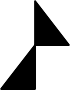 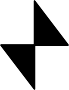 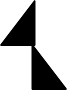 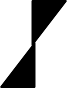 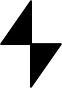 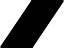               A     B      C      D答案：C题型二：定义判断每道题先给出定义（这个定义被假设是正确的，不容置疑的），然后列出四种情况，要求应试人员严格依据定义，从中选出一个最符合或最不符合该定义的答案。例题：冗余设计是指在人力资源聘任、使用、解雇、辞退、晋升等过程中要留有充分的余地，使人力资源整体运行过程具有一定的弹性，当某一决策发生偏差时，留有纠偏和重新决策的余地。根据上述定义，以下不属于冗余设计的是：A．某物业配电室配备了两个人，即使一人有事外出，也可以保证有人值班B．篮球比赛中双方各出场5名队员，但通常每支职业篮球队有12～15人C．某公司每年都会招一批大学生，让他们在各个岗位实习，作为储备干部培养D．设计部的一名员工辞职，公司立即从质检部抽人兼任，同时人力资源部开始紧急招人答案：D题型三：类比推理每道题给出一组相关的词，要求应试人员通过观察分析，在备选答案中找出一组与之在逻辑关系上最为贴近或相似的词。例题：老年证︰年龄A．资格证︰工作	B．毕业证︰学位C．伤残证︰医疗	D．学生证︰身份答案：D题型四：逻辑判断每道题给出一段陈述，这段陈述被假设是正确的，不容置疑的。要求应试人员根据这段陈述，运用一定的逻辑推论，选择一个最恰当的答案。例题：为缓解上下班高峰时段城市交通拥堵状况，某市计划对这一时段进入中心城区的私人汽车征收10元交通拥堵费，该费用将超过乘坐公共交通工具进入该区域的费用。专家称，很多人会因此选择乘坐公共汽车或地铁等公共交通工具，从而缓解这一时段的交通压力。以下各项如果为真，哪项不能削弱专家的论断？ A．该市公共交通不发达B．该市非上下班时段交通拥堵也很严重C．中心城区的停车费远高于要缴纳的交通拥堵费D．私人汽车车主多为高收入人群，对10元交通拥堵费不以为然答案：B题型五：综合判断推理每道题给出若干材料，要求应试人员综合运用各种推理能力，选择一个最恰当的答案。例题 1：“佛系”是近年来出现的一个网络流行语，主要是指一种无欲无求、不争不抢、随遇而安的生活态度。“佛系”一词流行后，也显示出超强的构词能力，一时间“佛系青年”“佛系生活”“佛系父母”等等，层出不穷。对于这种生活态度，不少人展开了讨论，纷纷表达了自己的观点。甲：我认为“佛系”是一种并不可取的、消极的生活态度，而我身边倡导“佛系”生活态度的主要是 90 后的年轻人，可见我们的青年一代垮掉了。乙：“佛系”和“不佛系”是非此即彼的生活态度，“佛系”的生活态度会使人丧失拼搏奋斗的意志，因此，应当采取“不佛系”的生活态度。丙：“佛系”实际上代表了人对环境的一种主动适应，因为无法改变环境就要改变心态。丁：我不同意丙的观点，因为环境不是一成不变的，我认为环境恰恰是要靠“不佛系”的态度去改变。1.对于甲的言论，评价正确的是：①使用带有偏见的证据以支持自己的观点②前提和结论之间不具有必然的推出关系③通过贬损表达某一观点的主体来否定这种观点④把某些个体所具有的属性当作整个群体所具有的A. ①②	B. ①④C. ②③	D. ②④答案：D2.回答下列哪项问题，对乙的论证最重要？  A.“佛系”的生活态度是否还有其他不利的影响？B.关于生活态度，“不佛系”与“佛系”哪个会导致更不利的结果？C.“不佛系”的生活态度是否会使人极大地提高拼搏奋斗的意志？D.是否有人时而抱着“佛系”的生活态度，时而抱着“不佛系” 的生活态度？答案：B3.对丁的言论评价正确的是：A.直接反驳了丙论证的理由B.直接反驳了丙论证的结论C.直接阐明了自己论证的理由D.直接阐明了自己论证的结论答案：A例题 2：安乐死是指对无法救治的病人停止治疗或使用药物，让病人无痛苦地死去。一直以来对于安乐死都存在诸多争议，其中最大的争议便是安乐死是否应该合法化。一日，某论坛上一些网友对于安乐死是否应该合法化的问题，展开了如下讨论：甲：那些身患绝症、死亡随时可能到来、身心处于极度痛苦状态中的人，有权选择结束生命的方式，以求解脱病痛对身心的折磨。这一行为，对自己、对家属、对社会都有益，而且世界上有些国家已经通过立法允许实施安乐死，因此我认为我国应当允许安乐死合法化。乙：我不同意甲的观点。从世界上其他国家的做法看，安乐死通常由医院来实施。但是医院很难判断安乐死是否是患者本人的真实意愿，而且医院作为救死扶伤的机构，这与其本身的宗旨和职业伦理相背离。丙：法律并不禁止对动物实施安乐死，并且在实验室中对实验动物安乐死有明确的指南和流程，那么对人实施安乐死也是可行的。那些反对安乐死合法化的人大可不必对此操心了。丁：根据我国目前的法律，安乐死是违法行为，但这样的行为有现实需求，总会有人这样去做，因此应当修改法律。1.以上讨论中，论证错误最为相似的是：A. 甲和丙	B. 乙和丙C. 乙和丁	D. 丙和丁答案：A2.下列哪项作为前提，最能支持相应网友的观点？ A.“我国的国情与其他国家并不相同”——甲  B.“医院减轻病人痛苦也是一种救死扶伤”——乙C.“被实施安乐死的动物无法表达自己真实的意愿”——丙D.“现实需求应该得到法律的关注”——丁答案：D⑸资料分析  主要测查应试人员对各种复合性的数据资料进行综合理解与分析加工的能力，资料通常以统计性的图表、文字材料等形式呈现。例题：根据以下资料回答问题：2010年末，某市民用车辆拥有量达309.7万辆，同比增长8.7%，其中，进口车拥有量12.54万辆，增长43.2%。2010年某市民用车辆拥有量2010年末，该市个人车辆拥有量229.83万辆，同比增长9.2%。个人汽车拥有量103.85万辆，增长21.9%，其中个人轿车拥有量86.54万辆，增长21.8%。2010年该市新注册车39.76万辆，同比增长44.1%，其中新注册汽车33.79万辆，增长50.1%。全年报废车辆5.81万辆，下降53.1%。2010年末，该市机动车驾驶人员数量为448.48万人，同比增长9.2%，其中汽车驾驶人员412.56万人，增长13.7%。1．2009年末，该市民用车辆中进口车所占比重约为多少？A．5%	B．4%C．3%  	D．2%答案：C2．下列说法与资料相符的是：A．2010年该市拥有的民用车辆中汽车所占比重超过6成B．2010年该市汽车拥有量大幅上涨的原因是报废车辆数量大幅下降C．2010年该市进口车拥有量同比增速低于民用车辆平均水平D．2009年该市新注册车辆数多于报废车辆数答案：D《综合应用能力》考试性质和目标《综合应用能力》是针对事业单位公开招聘带编入伍高校毕业生工作人员而设置的考试科目，旨在测查应试人员综合运用相关知识和技能发现问题、分析问题、解决问题的能力。考试内容和测评要素主要测查应试人员的岗位角色意识、分析判断能力、计划与控制能力、沟通协调能力和文字表达能力。岗位角色意识：对岗位的职责权限有清晰认识，能够从一定的角度理解、思考和解决问题，具有服务意识。分析判断能力：面对工作情境，能够发现和界定问题，分析问题原因及影响因素，做出恰当的评估和判断。计划与控制能力：能够根据岗位职责和工作要求，利用可支配的资源，设想可以解决问题的方式方法，使工作按预想的进程和方向发展，以获得期望的结果。沟通协调能力：能够在工作中向有关人员征询意见，传递信息，施加影响，获得支持与配合。文字表达能力：能够根据工作需要撰写文稿，准确和清晰地进行书面表达。试卷结构试卷由注意事项、背景材料和试题三部分组成，全部是主观性试题。试题内容主要涉及事业单位岗位典型的工作任务，如观点归纳、资料分类、草拟信函、会务安排、应急处理、联络通知等。品  种拥有量（万辆）同比增长（%）汽车170.2515.6电车0.02-8.8摩托车129.120.4拖拉机1.160.7挂车3.5423.0其他类型车5.6012.9